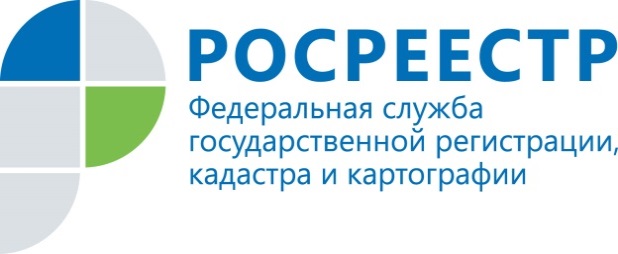 ПРЕСС-РЕЛИЗПредприниматели Приморья и Управление Росреестра по Приморскому краю – в открытом диалогеВладивосток, 13.11.2018 Работа по улучшению инвестиционного климата и открытый диалог с предпринимателями является одной из приоритетных задач Управления Росреестра по Приморскому краю. В конференц-зале Управления состоялась встреча руководства ведомства, филиала ФГБУ «ФКП Росреестра» по Приморскому краю, Аппарата уполномоченного по защите прав предпринимателей с представителями бизнес-сообщества и ассоциаций предпринимательских кругов по вопросам, связанным с оказанием услуг по государственной регистрации прав и государственному кадастровому учету.Участниками встречи обсуждались вопросы взаимодействия органов местного самоуправления и органов Росреестра с правообладателями при оказании государственных услуг. Значительное внимание было уделено необходимости своевременного информирования органами местного самоуправления заявителей о результатах оказания госуслуг.Руководитель Управления Росреестра по Приморскому краю Е.А. Русецкий рассказал собравшимся о принимаемых мерах по снижению количества приостановлений и отказов в осуществлении учетно-регистрационных действий, а также сокращении количества процедур при получении услуг Росреестра.Участники встречи уделили внимание работе кадастровых инженеров, а также совершаемым ими ошибкам и мерам по их устранению. Предпринимателей интересовали вопросы взаимодействия с органами государственной власти и местного самоуправления, обсуждалась возможность прямого информирования Управлением и филиалом ФГБУ «ФКП Росреестра» по Приморскому краю предпринимателей по вопросам государственной регистрации прав и государственному кадастровому учету.По результатам встречи было принято решение о проведении Управлением Росреестра по Приморскому краю дополнительного приема представителей бизнес-структур по вопросам государственной регистрации прав и государственного кадастрового учета, который будет проходить каждую среду, с 15-00 до 17-00, по адресу г. Владивосток, ул. Светланская, 72-б. Запись осуществляется в день приема, по тел. 222-30-59. Время записи: с 8-30 до 12-00. Также дополнительный прием проводит и филиал ФГБУ «ФКП Росреестра» по Приморскому краю. Представителей бизнеса ждут каждый четверг, с 9-00 до 12-00, по адресу г. Владивосток, ул. Приморская, 2, каб. 212. Предварительная запись по тел.: 221-81-20 (доб.02005).О РосреестреФедеральная служба государственной регистрации, кадастра и картографии (Росреестр) является федеральным органом исполнительной власти, осуществляющим функции по государственной регистрации прав на недвижимое имущество и сделок с ним, по оказанию государственных услуг в сфере ведения государственного кадастра недвижимости, проведению государственного кадастрового учета недвижимого имущества, землеустройства, государственного мониторинга земель, навигационного обеспечения транспортного комплекса, а также функции по государственной кадастровой оценке, федеральному государственному надзору в области геодезии и картографии, государственному земельному надзору, надзору за деятельностью саморегулируемых организаций оценщиков, контролю деятельности саморегулируемых организаций арбитражных управляющих. Подведомственными учреждениями Росреестра являются ФГБУ «ФКП Росреестра» и ФГБУ «Центр геодезии, картографии и ИПД». В ведении Росреестра находится ФГУП «Ростехинвентаризация – Федеральное БТИ». 2018 год – юбилейный для Росреестра, так как в этом году ведомство отмечает 10-летие образования Росреестра на территории соответствующих субъектов Российской Федерации и 20-летие создания в Российской Федерации системы государственной регистрации прав на недвижимое имущество и сделок с ним.Территориальным отделом Росреестра в Приморском крае руководит с декабря 2004 года Евгений Александрович Русецкий.Контакты для СМИПомощник руководителя Управления Росреестра по Приморскому краю по СМИ  А. Э. Разуваева+7 (423) 241-30-58моб. 8 914 349 45 85
25press_rosreestr@mail.ruhttps://rosreestr.ru/  690091, Владивосток, ул. Посьетская, д. 48